В целях выявления и учета мнения и интересов жителей города Новосибирска по проекту постановления мэрии города Новосибирска «Об утверждении проекта межевания застроенной территории в границах улиц Красный Факел, Физкультурной, Марии Ульяновой в границах проекта планировки территории, ограниченной границей Советского района, Бердским шоссе, рекой Иней и границей города Новосибирска, в Первомайском районе», в соответствии с Градостроительным кодексом Российской Федерации, Федеральным законом от 06.10.2003 № 131-ФЗ «Об общих принципах организации местного самоуправления в Российской Федерации», решением городского Совета Новосибирска от 25.04.2007 № 562 «О Положении о публичных слушаниях в городе Новосибирске», постановлением мэрии города Новосибирска от 21.01.2013 № 274 «Об утверждении проекта планировки территории, ограниченной границей Советского района, Бердским шоссе, рекой Иней и границей города Новосибирска в Первомайском районе» ПОСТАНОВЛЯЮ:1. Назначить публичные слушания по проекту постановления мэрии города Новосибирска «Об утверждении проекта межевания застроенной территории в границах улиц Красный Факел, Физкультурной, Марии Ульяновой в границах проекта планировки территории, ограниченной границей Советского района, Бердским шоссе, рекой Иней и границей города Новосибирска, в Первомайском районе» (приложение).2. Провести 18.06.2014 в 10.00 час. публичные слушания в здании администрации Первомайского района города Новосибирска (ул. Физкультурная, 7).3. Создать организационный комитет в следующем составе:4. Определить местонахождение организационного комитета по адресу: . Новосибирск, Красный проспект, 50, кабинет 526, адрес электронной почты: ogalimova@admnsk.ru, контактный телефон: 227-54-18.5. Предложить жителям города Новосибирска не позднее пяти дней до даты проведения публичных слушаний направить в организационный комитет свои предложения по вынесенному на публичные слушания проекту постановления мэрии города Новосибирска «Об утверждении проекта межевания застроенной территории в границах улиц Красный Факел, Физкультурной, Марии Ульяновой в границах проекта планировки территории, ограниченной границей Советского района, Бердским шоссе, рекой Иней и границей города Новосибирска, в Первомайском районе».6. Организационному комитету организовать мероприятия, предусмотренные частью 5 статьи 28 Градостроительного кодекса Российской Федерации, для доведения до жителей города информации о проекте межевания застроенной территории в границах улиц Красный Факел, Физкультурной, Марии Ульяновой в границах проекта планировки территории, ограниченной границей Советского района, Бердским шоссе, рекой Иней и границей города Новосибирска, в Первомайском районе.7. Возложить на Фефелова Владимира Васильевича, заместителя начальника департамента строительства и архитектуры мэрии города Новосибирска - главного архитектора города, ответственность за организацию и проведение первого собрания организационного комитета.8. Департаменту строительства и архитектуры мэрии города Новосибирска разместить постановление на официальном сайте города Новосибирска.9. Департаменту информационной политики мэрии города Новосибирска обеспечить опубликование постановления в установленном порядке.10. Контроль за исполнением постановления возложить на начальника департамента строительства и архитектуры мэрии города Новосибирска.Кучинская2275337ГУАиГПриложениек постановлению мэриигорода Новосибирскаот 05.05.2014 № 3694Проект постановления мэриигорода НовосибирскаВ целях выделения элементов планировочной структуры, установления параметров планируемого развития элементов планировочной структуры, с учетом заключения по результатам публичных слушаний, в соответствии с Градостроительным кодексом Российской Федерации, решением Совета депутатов города Новосибирска от 21.05.2008 № 966 «О Порядке подготовки документации по планировке территории города Новосибирска», постановлением мэрии города Новосибирска от 21.01.2013 № 274 «Об утверждении проекта планировки территории, ограниченной границей Советского района, Бердским шоссе, рекой Иней и границей города Новосибирска в Первомайском районе» ПОСТАНОВЛЯЮ:1. Утвердить проект межевания застроенной территории в границах улиц Красный Факел, Физкультурной, Марии Ульяновой в границах проекта планировки территории, ограниченной границей Советского района, Бердским шоссе, рекой Иней и границей города Новосибирска, в Первомайском районе (приложение).2. Департаменту строительства и архитектуры мэрии города Новосибирска разместить постановление на официальном сайте города Новосибирска.3. Департаменту информационной политики мэрии города Новосибирска в течение семи дней обеспечить опубликование постановления в установленном порядке.4. Контроль за исполнением постановления возложить на начальника департамента строительства и архитектуры мэрии города Новосибирска.Кучинская2275337ГУАГПриложениек постановлению мэриигорода Новосибирскаот _____________ № ______ПРОЕКТмежевания застроенной территории в границах улиц Красный Факел, Физкультурной, Марии Ульяновой в границах проекта планировки территории, ограниченной границей Советского района, Бердским шоссе, рекой Иней и границей города Новосибирска в Первомайском районеЧертеж с отображением красных линий, утвержденных в составе проекта планировки территории, линий отступа от красных линий в целях определения места допустимого размещения зданий, строений, сооружений, границ застроенных земельных участков, в том числе границ земельных участков, на которых расположены линейные объекты, границ формируемых земельных участков, планируемых для предоставления физическим и юридическим лицам для строительства, границ земельных участков, предназначенных для размещения объектов капитального строительства федерального, регионального или местного значения, границ территорий объектов культурного наследия, границ зон с особыми условиями использования территорий, границ зон действия публичных сервитутов (приложение).____________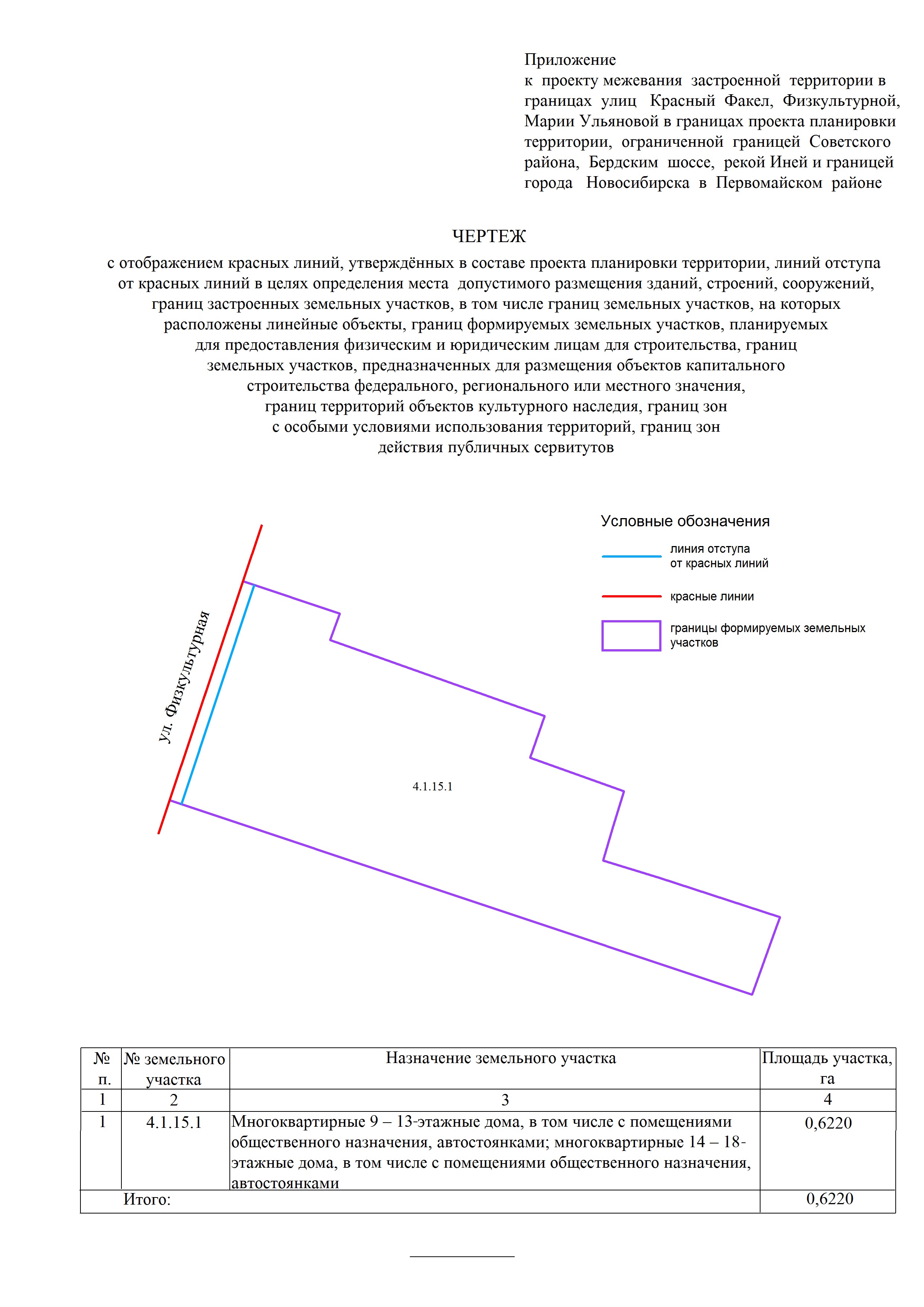 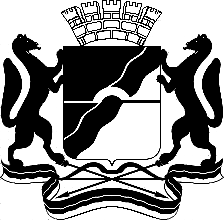 МЭРИЯ ГОРОДА НОВОСИБИРСКАПОСТАНОВЛЕНИЕОт  	  05.05.2014		№        3694	О назначении публичных слушаний по проекту постановления мэрии города Новосибирска «Об утверждении проекта межевания застроенной территории в границах улиц Красный Факел, Физкультурной, Марии Ульяновой в границах проекта планировки территории, ограниченной границей Советского района, Бердским шоссе, рекой Иней и границей города Новосибирска в Первомайском районе»Васильев Алексей Владимирович -глава администрации Первомайского района города Новосибирска;Галимова Ольга Лингвинстоновна -начальник отдела планировки и межевания территорий Главного управления архитектуры и градостроительства мэрии города Новосибирска;Кучинская Ольга Владимировна-главный специалист отдела планировки и межевания территорий Главного управления архитектуры и градостроительства мэрии города Новосибирска;Лукьяненко Игорь Иванович-начальник Главного управления архитектуры и градостроительства мэрии города Новосибирска;Новокшонов Сергей Михайлович-заместитель начальника Главного управления архитектуры и градостроительства мэрии города Новосибирска;Позднякова Елена Викторовна -заместитель начальника Главного управления архитектуры и градостроительства мэрии города Новосибирска – начальник отдела территориального планирования города;Степаненкова Екатерина Викторовна-главный специалист отдела планировки и межевания территорий Главного управления архитектуры и градостроительства мэрии города Новосибирска;Фефелов Владимир Васильевич-заместитель начальника департамента строительства и архитектуры мэрии города Новосибирска – главный архитектор города;Яцков Михаил Иванович-председатель Новосибирского городского комитета охраны окружающей среды и природных ресурсов.Мэр города НовосибирскаА. Е. ЛокотьОб утверждении проекта межевания застроенной территории в границах улиц Красный Факел, Физкультурной, Марии Ульяновой в границах проекта планировки территории, ограниченной границей Советского района, Бердским шоссе, рекой Иней и границей города Новосибирска в Первомайском районеМэр города НовосибирскаА. Е. Локоть